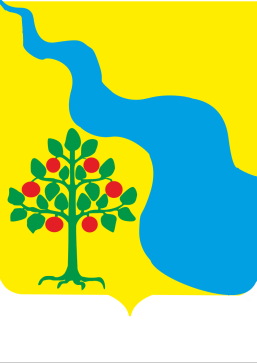 Общественная палата Глазуновского района Орловской области работает с 2014 годаОсновными целями Общественной палаты Глазуновского района являются1) обеспечения взаимодействия граждан, проживающих на территории Глазуновского района, с органами местного самоуправления Глазуновского района 2) учета общественно значимых законных интересов граждан, защиты их прав и свобод при формировании и реализации муниципальной политики по наиболее важным вопросам экономического и социального развития Глазуновского района;3) защиты законных прав общественных объединений, иных некоммерческих организаций граждан, осуществляющих деятельность на территории Глазуновского района и зарегистрированных в установленном порядке на территории Глазуновского района Задачи Общественной палатыОбщественная палата для достижения поставленных целей в соответствии с законодательством осуществляет следующие задачи:1) привлечение граждан, общественных объединений и иных некоммерческих организаций к формированию и реализации муниципальной политики по наиболее важным вопросам экономического и социального развития Глазуновского района;2) выдвижение и поддержка гражданских инициатив, имеющих значение для Глазуновского района и направленные на реализацию конституционных прав и свобод, а также общественно значимые законные интересы граждан, общественных объединений и иных некоммерческих организаций;3) выработка рекомендаций органам местного самоуправления Глазуновского района по наиболее важным вопросам экономического и социального развития Глазуновского  района;4) проведение общественной экспертизы проектов муниципальных правовых актов Глазуновского района;5) осуществления общественного контроля за деятельностью органов местного самоуправления Глазуновского района Орловской области.